	О внесении изменений в Решение Совета сельского поселения Темясовский сельсовет муниципального района Баймакский район Республики Башкортостан №97  от 22.11.2017г. «Об установлении земельного налога на территории сельского поселения Темясовский сельсовет муниципального района Баймакский район Республики Башкортостан»В соответствии с Федеральным законом от 06 октября 2003года №131-ФЗ «Об общих принципах организации местного самоуправления в Российской Федерации, главой 31 части второй Налогового кодекса Российской Федерации решил:Пункт 3 решения Совета сельского поселения Темясовский сельсовет муниципального района Республики Башкортостан  №97 от 22.11.2017г. «Об установлении земельного налога» изложить в следующей редакции:Установить по земельному налогу следующие налоговые льготы:1) освободить от уплаты земельного налога следующие категории налогоплательщиков:а) Ветеранов Великой отечественной войны;б) автономные, бюджетные и казенные учреждения, финансируемые за счет средств бюджетов муниципальных образований муниципального района Баймакский район Республики Башкортостан.	Налоговые льготы, установленные настоящим пунктом, не распространяются на земельные участки (части, доли земельных участков), сдаваемые в аренду.В пункте 5 решения Совета сельского поселения Темясовский сельсовет муниципального района Республики Башкортостан  №97 от 22.11.2017г. «Об установлении земельного налога» после слов «Признать утратившим» дополнить словом «силу» и изложить в следующей редакции:Признать утратившим силу решение Совета сельского поселения Темясовский сельсовет муниципального района Баймакский район Республики Башкортостан: от 22 ноября 2017года №97 «Об установлении земельного налога».Настоящее решение вступает в силу не ранее чем по истечении одного месяца со дня официального обнародования и применяется в отношении налоговых периодов, начиная с 1 января 2019года. Настоящее решение опубликовать на информационном стенде Администрации сельского поселения Темясовский  сельсовет муниципального района Баймакский район Республики Башкортостан по адресу: 453663, Республика Башкортостан, с. Темясово и на сайте Администрации сельского поселения Темясовскийц  сельсовет муниципального района Баймакский район Республики Башкортостан не позднее «   30 » апреля 2019года. И. о Глава сельского поселения:                                          Байрамгулова А.Г.БАШҠОРТОСТАН  РЕСПУБЛИКАҺЫ БАЙМАҠ   РАЙОНЫ МУНИЦИПАЛЬ РАЙОНЫНЫҢ ТЕМӘС   АУЫЛ   СОВЕТЫ АУЫЛ   БИЛӘМӘҺЕ ХАКИМИӘТЕ453663, БР, Байма7 районы, Темәс ауылы, Почта урамы,6тел.: (34751) 4-83-36, 4-84-03E-mail: temys-sp@yandex.ru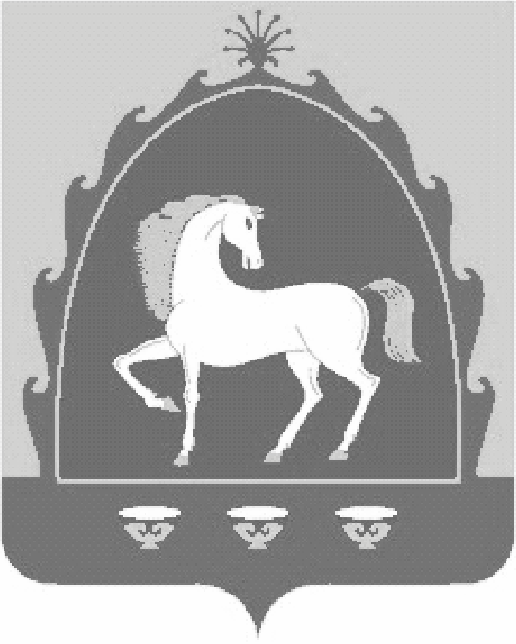 РЕСПУБЛИКА БАШКОРТОСТАН АДМИНИСТРАЦИЯ СЕЛЬСКОГО ПОСЕЛЕНИЯ ТЕМЯСОВСКИЙ  СЕЛЬСОВЕТ МУНИЦИПАЛЬНОГО РАЙОНА БАЙМАКСКИЙ РАЙОН453663, РБ, Баймакский район, с.Темясово, ул. Почтовая,6тел.: (34751) 4-83-36, 4-84-03E-mail: temys-sp@yandex.ruБОЙОРО    « 22 »   апрель    2019 й.      № 72 а             РЕШЕНИЕ« 22 »    апреля     .